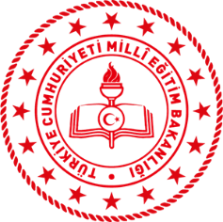 T.C. HAMBURG BAŞKONSOLOSLUĞUEĞİTİM ATAŞELİĞİ29 EKİM CUMHURİYET BAYRAMI RESİM YARIŞMASIBAŞVURU FORMU	Aşağıda yer alan kişisel bilgiler dereceye giren öğrencilere hediyelerini ulaştırmak için talep edilmektedir. ** Eserlerin ve Başvuru Formu’nun belirtilen tarihler arasında etkinlikhamburg@gmail.com e-posta adresine yarışmacılar tarafından gönderilmesi gerekmektedir.  Başvuru Tarihi Adı Soyadı                      Doğum Tarihi  (Gün/Ay/Yıl)                     ŞehirOkuduğu Okul  ve SınıfCep TelefonuE-Posta AdresiAdres                   (     )   Şartnameyi okudum ve anladım.                   (     )   Şartnameyi okudum ve anladım.